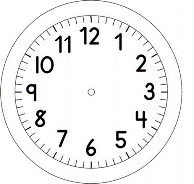 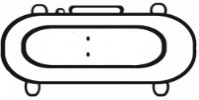 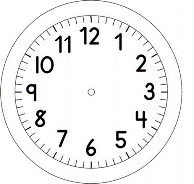 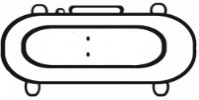 MATEMÁTICA: LEITURA DE TABELA1-PINTE AS FIGURAS NO QUADRO ABAIXO, DE ACORDO COM A INDICAÇÃO COM O NOME DAS CORES.2-AGORA, DESENHE AS FIGURAS E PINTE-AS CONFORME PEDE A TABELA.3- PINTE DE ACORDO COM A TABELA.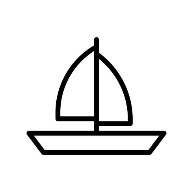 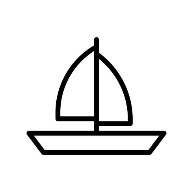 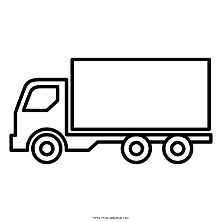 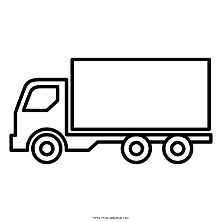 VERMELHOAZULVERDEVERMELHOAZULVERDEVERMELHOAZUL23VERMELHOAZULVERDE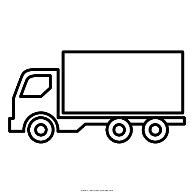 213VERMELHOAZULVERDE323422